Publicado en Madrid el 14/02/2019 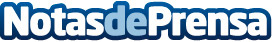 SpeakUp: el malware más buscado de enero ataca a los servidores de LinuxLos investigadores de Check Point destacan el auge de 'SpeakUp', un nuevo backdoor para servidores Linux que propaga el malware de cryptojacking XMRig, que continúa siendo el responsable del 8% de las infecciones mundialesDatos de contacto:JorgeNota de prensa publicada en: https://www.notasdeprensa.es/speakup-el-malware-mas-buscado-de-enero-ataca Categorias: Internacional Software Ciberseguridad http://www.notasdeprensa.es